Western Australia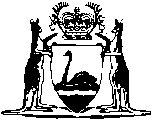 Western Australian Marine Act 1982W.A. Marine (Emergency Procedures and Safety of Navigation) Regulations 1983Western AustraliaW.A. Marine (Emergency Procedures and Safety of Navigation) Regulations 1983Contents1.	Citation	12.	Commencement	13.	Terms used	14.	Incorporation of Section 15 of Code	17.	Offences	29.	Classification of vessels	2Notes	Compilation table	3Defined termsWestern AustraliaWestern Australian Marine Act 1982W.A. Marine (Emergency Procedures and Safety of Navigation) Regulations 19831.	Citation 		These regulations may be cited as the W.A. Marine (Emergency Procedures and Safety of Navigation) Regulations 1983 1.2.	Commencement 		These regulations shall come into operation on 1 January 1984.3.	Terms used	(1)	In these regulations —	Code means the Uniform Shipping Laws Code, referred to in section 115 of the Act, as in existence on 1 October 2009.	(2)	In the provisions of the Code incorporated in these regulations, a term has the same meaning as it has in the Code.	[Regulation 3 inserted: Gazette 11 Dec 2009 p. 5093.]4.	Incorporation of Section 15 of Code	(1)	The provisions of Section 15 of the Code, modified as set out in subregulation (2), are incorporated in these regulations and extend and apply to and in respect of all vessels and voyages to which the Act applies.	(2)	For the purposes of subregulation (1) Section 15 of the Code is modified as follows — a reference in Section 15 of the Code to Part E of the National Standard for Commercial Vessels does not include a reference to either of the following — 	(a)	Part E item 2.8.5.2 of that Standard;	(b)	Part E item 2.11.1.3 of that Standard.	[Regulation 4 inserted: Gazette 11 Dec 2009 p. 5093-4.][5, 6. 	Deleted: Gazette 11 Dec 2009 p. 5093.]7.	Offences 		The master of a vessel or any other person who without reasonable excuse contravenes or otherwise fails to comply with a requirement of these regulations is guilty of an offence and is liable on conviction to a fine of $1 000.[8. 	Deleted: Gazette 11 Dec 2009 p. 5094.]9.	Classification of vessels 		For the purposes of these regulations, vessels shall be classified in the manner provided by clause 6 of Section 1 of the Code.Notes1	This is a compilation of the W.A. Marine (Emergency Procedures and Safety of Navigation) Regulations 1983 and includes the amendments made by the other written laws referred to in the following table.  The table also contains information about any reprint.Compilation tableDefined terms[This is a list of terms defined and the provisions where they are defined.  The list is not part of the law.]Defined term	Provision(s)Code	3(1)CitationCitationGazettalCommencementCommencementW.A. Marine (Emergency Procedures and Safety of Navigation) Regulations 1983W.A. Marine (Emergency Procedures and Safety of Navigation) Regulations 19831 Jul 1983 p. 2182-31 Jan 1984 (see r. 2)1 Jan 1984 (see r. 2)W.A. Marine Amendment Regulations 1992 Pt. 5W.A. Marine Amendment Regulations 1992 Pt. 511 Aug 1992 p. 3976-8011 Aug 199211 Aug 1992Reprint of the W.A. Marine (Emergency Procedures and Safety of Navigation) Regulations 1983 as at 4 Jan 2002 (includes amendment listed above)Reprint of the W.A. Marine (Emergency Procedures and Safety of Navigation) Regulations 1983 as at 4 Jan 2002 (includes amendment listed above)Reprint of the W.A. Marine (Emergency Procedures and Safety of Navigation) Regulations 1983 as at 4 Jan 2002 (includes amendment listed above)Reprint of the W.A. Marine (Emergency Procedures and Safety of Navigation) Regulations 1983 as at 4 Jan 2002 (includes amendment listed above)Reprint of the W.A. Marine (Emergency Procedures and Safety of Navigation) Regulations 1983 as at 4 Jan 2002 (includes amendment listed above)W.A. Marine (Emergency Procedures and Safety of Navigation) Amendment Regulations 2008W.A. Marine (Emergency Procedures and Safety of Navigation) Amendment Regulations 200824 Oct 2008 p. 4672-3r. 1 and 2: 24 Oct 2008 (see r. 2(a));Regulations other than r. 1 and 2: 25 Oct 2008 (see r. 2(b))r. 1 and 2: 24 Oct 2008 (see r. 2(a));Regulations other than r. 1 and 2: 25 Oct 2008 (see r. 2(b))W.A. Marine Amendment Regulations 2009 Pt. 511 Dec 2009 p. 5087-10911 Dec 2009 p. 5087-10912 Dec 2009 (see r. 2(b))